下载软件路径  https://app.topsec.com.cn 选择windows下载（或者根据使用设备自行选择其它客户端下载安装）以下为windows安装实例参考。VPN的用户名是自己的 工号（例如 7520136） 初始密码888888)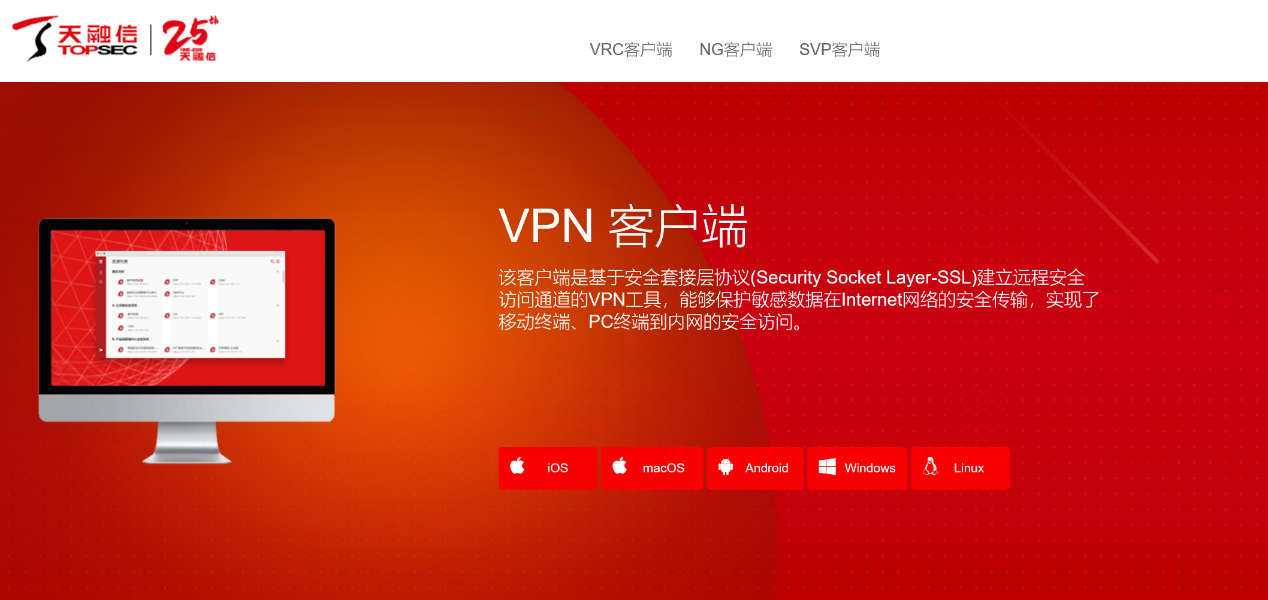 2.双击安装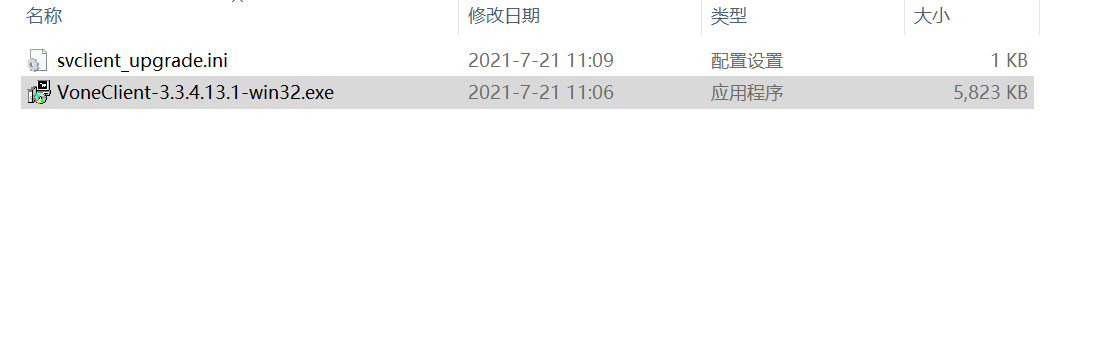 配置客户端安装完成后点击桌面  SV独立客户端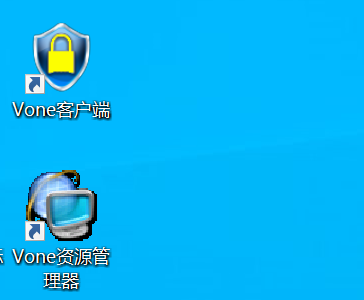 3.1 点击新建连接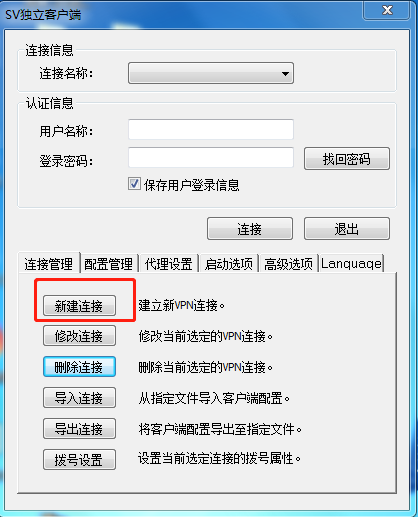 3.2  输入连接名称：(内蒙古艺术学院)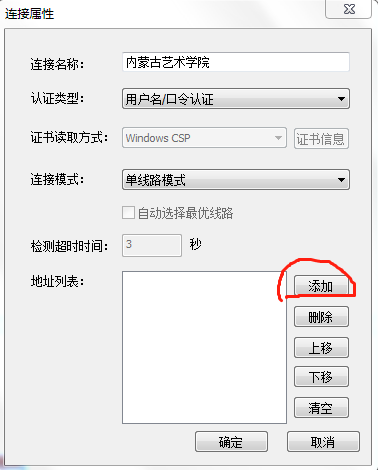 点击添加填入ip地址和端口后确定填写IP地址211.82.136.80端口号55443后点击确定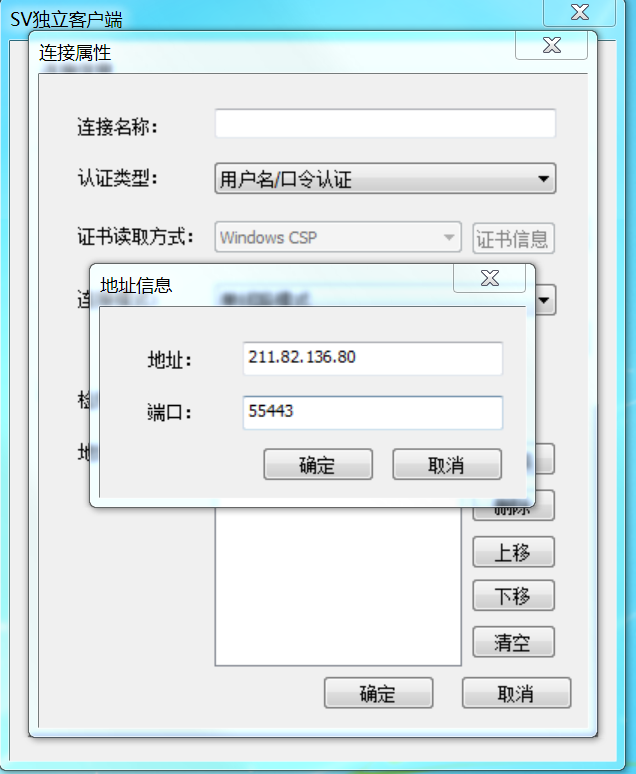 4 输入用户名和密码点击连接(用户名：工号 初始密码888888)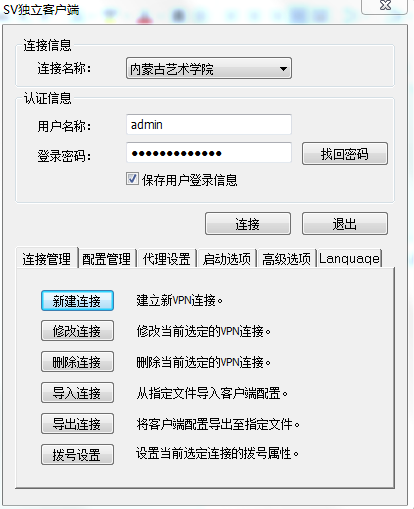 5、连接成功后会在电脑右下角的状态栏里下图图标 双击图标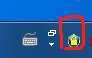 点击显示资源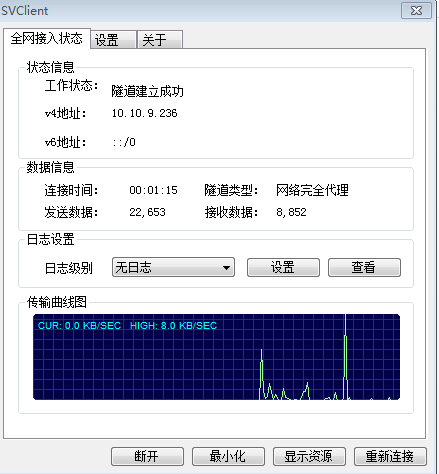 